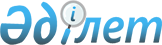 Уәлиханов аудандық мәслихатының 2022 жылғы 29 желтоқсандағы № 5-26 с "2023-2025 жылдарға арналған Уәлиханов ауданы Бидайық ауылдық округінің бюджетін бекіту туралы" шешіміне өзгерістер енгізу туралыСолтүстік Қазақстан облысы Уәлиханов ауданы мәслихатының 2023 жылғы 05 қыркүйектегі № 5-7 с шешімі
      Уәлиханов аудандық мәслихаты ШЕШТІ:
      1. Уәлиханов аудандық мәслихатының "2023-2025 жылдарға арналған Уәлиханов ауданы Бидайық ауылдық округінің бюджетін бекіту туралы" 2022 жылғы 29 желтоқсандағы № 5-26 с шешіміне келесі өзгерістер енгізілсін: 
      1-тармақ жаңа редакцияда баяндалсын:
      "1. 2023-2025 жылдарға арналған Уәлиханов ауданы Бидайық ауылдық округінің бюджеті осы шешімге тиісінше 1, 2 және 3-қосымшаларға сәйкес, соның ішінде 2023 жылға келесі көлемдерде бекітілсін:
      1) кірістер – 518 372,6 мың теңге:
      салықтық түсімдер – 2 658,9 мың теңге;
      салықтық емес түсімдер – 990,9 мың теңге;
      негізгі капиталды сатудан түсетін түсімдер – 56,6 мың теңге;
      трансферттер түсімі – 514 666,2 мың теңге;
      2) шығындар –518 756,6 мың теңге;
       3) таза бюджеттік кредиттеу – 0 мың теңге:
      бюджеттік кредиттер – 0 мың теңге;
      бюджеттік кредиттерді өтеу – 0 мың теңге;
      4) қаржы активтері мен операциялар бойынша сальдо – 0 мың теңге:
      қаржы активтерін сатып алу – 0 мың теңге;
      мемлекеттің қаржы активтерін сатудан түсетін түсімдер – 0 мың теңге;
      5) бюджет тапшылығы (профициті) – -384 мың теңге;
      6) бюджет тапшылығын қаржыландыру (профицитін пайдалану) – 384 мың теңге: 
      қарыздар түсімі – 0 мың теңге;
      қарыздарды өтеу – 0 мың теңге;
      бюджет қаражатының пайдаланылатын қалдықтары – 384 мың теңге."; 
      7-тармақ жаңа редакцияда баяндалсын:
       "7. 2023 жылға арналған ауылдық бюджетінде аудандық бюджеттен берілетін нысаналы трансферттер түсімдері ескерілсін, соның ішінде:
      1) көшелерді жарықтандыруға;
      2)Өндіріс ауылында ауылдық клубын жайластыруға;
      3) клубты күтіп ұстауға; 
      4)автомобиль жолдарының жұмыс істеуін қамтамасыз етуге;
      5)Жамбыл ауылының демалыс орталығын жайластыруға;
      6) аппаратты ұстауға;
      7) бейнебақылау орнатуға.
      Көрсетілген нысаналы трансферттерді аудандық бюджеттен бөлу Уәлиханов ауданының Бидайық ауылдық округі әкімінің "Уәлиханов аудандық мәслихатының "Уәлиханов ауданының Бидайық ауылдық округінің 2023-2025 жылдарға арналған бюджетін бекіту туралы" шешімін іске асыру туралы" шешімімен айқындалады.";
      көрсетілген шешімнің 1-қосымшасы осы шешімнің қосымшасына сәйкес жаңа редакцияда баяндалсын.
      2. Осы шешім 2023 жылғы 1 қаңтардан бастап қолданысқа енгізіледі. 2023 жылға арналған Уәлиханов ауданы Бидайық ауылдық округінің бюджеті
					© 2012. Қазақстан Республикасы Әділет министрлігінің «Қазақстан Республикасының Заңнама және құқықтық ақпарат институты» ШЖҚ РМК
				
      Уәлиханов аудандық мәслихатының төрағасы 

М. Абдулов
Уәлиханов аудандық мәслихатының2023жылғы 5 қыркүйектегі№ 5-7 с шешіміне қосымшаУәлиханов аудандық мәслихатының2022 жылғы 29 желтоқсандағы№ 5-26 с шешіміне 1-қосымша
Санаты
Санаты
Санаты
Атауы
Сомасы, мың теңге
Сыныбы
Сыныбы
Атауы
Сомасы, мың теңге
Кіші сыныбы
Атауы
Сомасы, мың теңге
1
1
1
2
3
1) Кірістер
518372,6
1
Салықтық түсімдер
2658,9
01
Табыс салығы 
500
2
Жеке табыс салығы
500
04
Меншiкке салынатын салықтар
2158,9
1
Мүлiкке салынатын салықтар 
158
3
Жер салығы 
60
4
Көлiк құралдарына салынатын салық 
1940,2
05
Тауарларға, жұмыстарға және қызметтерге салынатын iшкi салықтар 
0,7
3
Табиғи және басқа да ресурстарды пайдаланғаны үшiн түсетiн түсiмдер
0,7
2
Салықтық емес түсiмдер
990,9
01
Мемлекеттік меншіктен түсетін кірістер
156
5
Мемлекет меншігіндегі мүлікті жалға беруден түсетін кірістер
156
06
Басқа да салықтық емес түсімдер
834,9
1
Басқа да салықтық емес түсімдер
834,9
3
Негізгі капиталды сатудан түсетін түсімдер
56,6
03
Жер және материалдық емес активтерді сату
56,6
1
жер сату
56,6
4
Трансферттердің түсімдері
514666,2
02
Мемлекеттiк басқарудың жоғары тұрған органдарынан түсетiн трансферттер
514666,2
3
Аудандардың (облыстық маңызы бар қаланың) бюджетінен трансферттер
514666,2
Функционалдық топ
Функционалдық топ
Функционалдық топ
Атауы
Сомасы, мың теңге
Бюджеттік бағдарламалардың әкімшісі
Бюджеттік бағдарламалардың әкімшісі
Атауы
Сомасы, мың теңге
Бағдарлама
Атауы
Сомасы, мың теңге
1
1
1
2
3
2) Шығындар
518 756,6
01
Жалпы сипаттағы мемлекеттiк қызметтер
25520
124
Аудандық маңызы бар қала, ауыл, кент, ауылдық округ әкімінің аппараты
25520
001
Аудандық маңызы бар қала, ауыл, кент, ауылдық округ әкімінің қызметін қамтамасыз ету жөніндегі қызметтер
25020
022
Мемлекеттік мекеменің күрделі шығындары
500
07
Тұрғын үй-коммуналдық шаруашылық
7116
124
Аудандық маңызы бар қала, ауыл, кент, ауылдық округ әкімінің аппараты
7116
008
Елді мекендердегі көшелерді жарықтандыру
4620
011
Елді мекендерді абаттандыру мен көгалдандыру
2 496
08
Мәдениет, спорт, туризм және ақпараттық кеңістiк
52601,6
124
Аудандық маңызы бар қала, ауыл, кент, ауылдық округ әкімінің аппараты
52601,6
006
Жергілікті деңгейде мәдени-демалыс жұмысын қолдау
52601,6
12
Көлiк және коммуникация
1500
124
Аудандық маңызы бар қала, ауыл, кент, ауылдық округ әкімінің аппараты
1500
013
Аудандық маңызы бар қалаларда, ауылдарда, кенттерде, ауылдық округтерде автомобиль жолдарының жұмыс істеуін қамтамасыз ету
1500
13
Басқалар
432017
124
Аудандық маңызы бар қала, ауыл, кент, ауылдық округ әкімінің аппараты
432017
40
Өңірлерді дамытудың 2025 жылға дейінгі мемлекеттік бағдарламасы шеңберінде өңірлерді экономикалық дамытуға жәрдемдесу бойынша шараларды іске асыруға
41571
057
"Ауыл-Ел бесігі" жобасы шеңберінде ауылдық елді мекендердегі әлеуметтік және инженерлік инфрақұрылым бойынша іс-шараларды іске асыру
390446
15
Трансферттер 
2,0
124
Аудандық маңызы бар қала, ауыл, кент, ауылдық округ әкімінің аппараты
2,0
048
Пайдаланылмаған (толық пайдаланылмаған) нысаналы трансферттерді қайтару
2,0
3) Таза бюджеттік кредиттеу
0
Бюджеттік кредиттер
0
Санаты
Санаты
Санаты
Атауы
Сомасы, мың теңге
Сыныбы
Сыныбы
Атауы
Сомасы, мың теңге
Кіші сыныбы
Атауы
Сомасы, мың теңге
5
Бюджеттік кредиттерді өтеу
0
01
Бюджеттік кредиттерді өтеу
0
1
Мемлекеттік бюджеттен берілген бюджеттік кредиттерді өтеу
0
4) Қаржы активтері мен операциялар бойынша сальдо
0
Қаржы активтерін сатып алу
0
Мемлекеттің қаржы активтерін сатудан түсетін түсімдер
0
5) Бюджет тапшылығы (профициті)
-384,0
6) Бюджет тапшылығын қаржыландыру (профицитін пайдалану):
384,0
7
Қарыздар түсімі
0
01
Мемлекеттік ішкі қарыздар
0
2
Қарыз алу келісім-шарттары
0
Функционалдық топ
Функционалдық топ
Функционалдық топ
Атауы
Сомасы, мың теңге
Бюджеттік бағдарламалардың әкімшісі
Бюджеттік бағдарламалардың әкімшісі
Атауы
Сомасы, мың теңге
Бағдарлама
Атауы
Сомасы, мың теңге
16
Қарыздарды өтеу
0
Санаты
Санаты
Санаты
Атауы
Сомасы, мың теңге
Сыныбы
Сыныбы
Атауы
Сомасы, мың теңге
Кіші сыныбы
Атауы
Сомасы, мың теңге
8
Бюджет қаражатының пайдаланылатын қалдықтары
384,0
01
Бюджет қаражаты қалдықтары
384,0
1
Бюджет қаражатының бос қалдықтары
384,0